VE799 ТРИКОТАЖНЫЕ ПЕРЧАТКИ С ЛАТЕКСНЫМ ПОКРЫТИЕМ 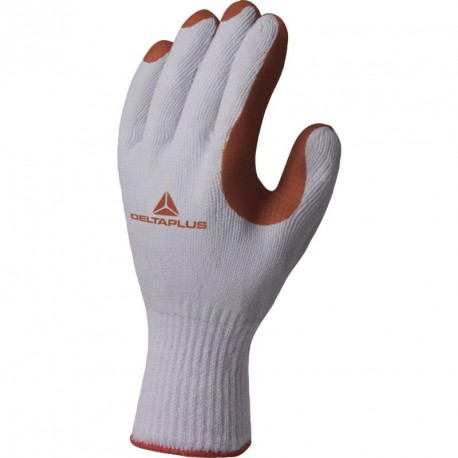 Цвет: белый/красныйРазмер: 10СПЕЦИФИКАЦИЯПерчатки трикотажные бесшовные с эластичной манжетой с латексным покрытием. Высокая устойчивость к истиранию и разрывам.Основа: поликоттон (35% полиэстер + 65% хлопок). Размер стежка 10.Покрытие: латекс. Покрытие частичное: полностью прозрачное покрытие по всей перчатке и                                                                               красное - на ладонях и кончиках пальцев.Технические характеристики EN388: 3 1 3 1 Устойчивость к истиранию – 3 (высокая)Устойчивость к порезам  – 1 Устойчивость к разрывам – 3 (высокая)Устойчивость к проколам – 1 